Lekcja						03.04.2020 r.Temat: Rzuty prostokątne - kontynuacja. Proszę wykonać ćwiczenie 4 ze strony 44 w podręczniku (spójrz na ćw. 3/43 - krok po kroku) oraz ćwiczenie 1 z karty pracy.Pamiętajcie, żeby wykonać te zadania starannie, używamy ołówka, linijki, cyrkla. Narysujcie w zeszycie, na kartkach w kratkę będzie Wam łatwiej. Prześlijcie zdjęcia po zakończonej pracy na maila: karolina.fraczek145@interia.pl (do 08.04).Bardzo proszę o przesłanie na podanego maila zdjęć ozdób wielkanocnych (do 06.04)KARTA PRACY1. Przyjrzyj się przedstawionemu rzutowi prostokątnemu kostki domina. Następnie, zgodnie ze wzorem, narysuj kolejne rzuty kostek.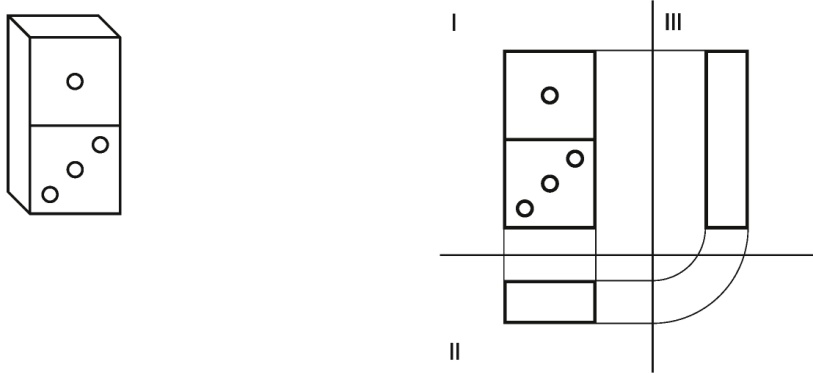 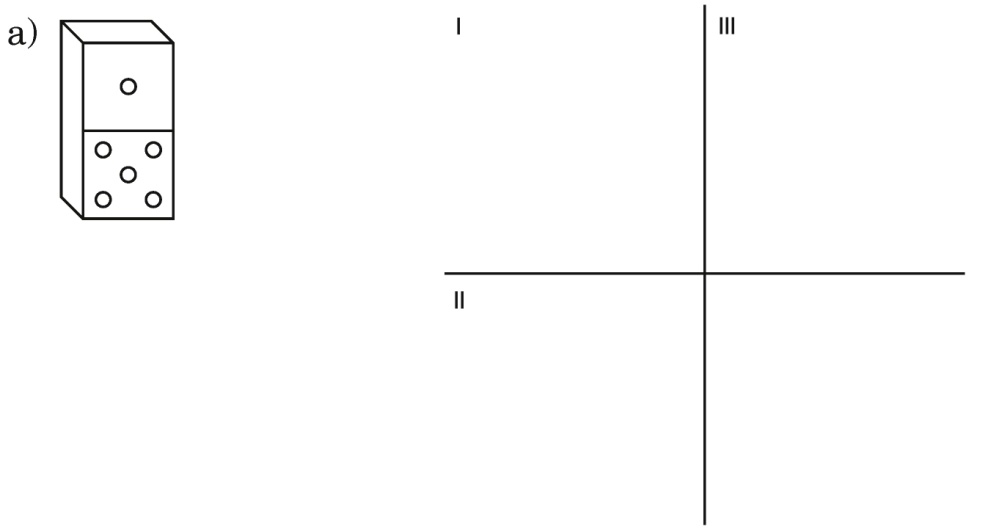 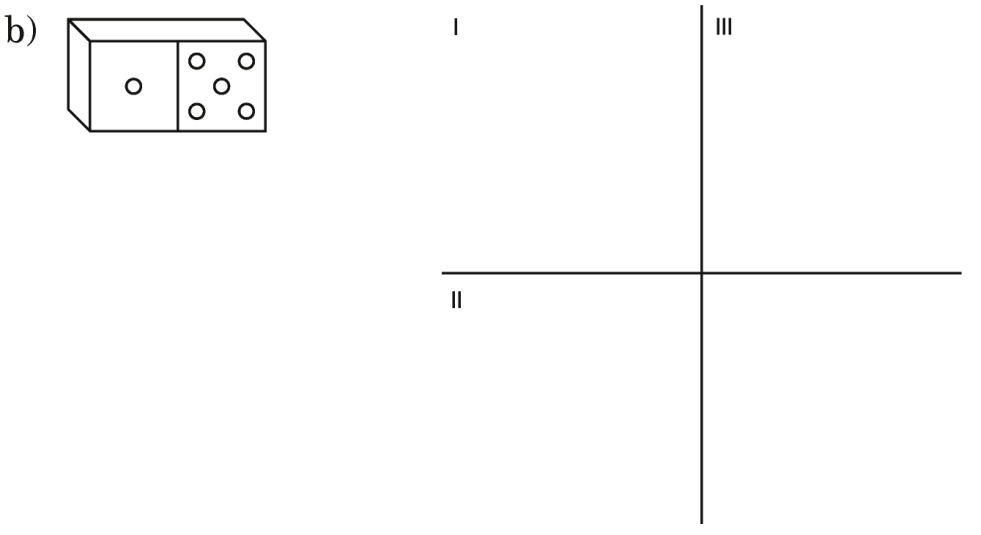 